Publicado en Bilbao el 06/03/2019 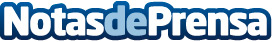 Ingenieros BIZKAIA presenta el curso 'Hacia la Industria 4.0: Big Data e Inteligencia Artificial'La Inteligencia Artificial y el Big Data protagonistas en la industria 4.0, en la biotecnología y en la medicinaDatos de contacto:Juan Carlos SantamaríaCofundador Health 2.0 Basque688870021Nota de prensa publicada en: https://www.notasdeprensa.es/ingenieros-bizkaia-presenta-el-curso-hacia-la Categorias: Medicina Industria Farmacéutica Inteligencia Artificial y Robótica País Vasco E-Commerce Sostenibilidad Cursos Biología http://www.notasdeprensa.es